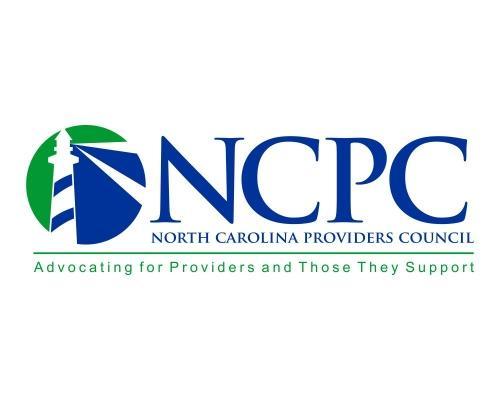 NC Providers Council MH/SUD Committee Videoconference Meeting Minutes6/17/2022 12:30 p.m. – 1:30 p.m. Welcome and Introductions – Sara Huffman and Teri Hermann, Co-ChairsCOVID FlexibilitiesSun-setting COVID Flexibilities – Federal PHE vs. NC FlexibilitiesPossible NC bulletin week of 6/10/22New Business/Open DiscussionTailored Plan UpdatesCredentialing Updates: Trillium, Alliance and Partners – Now going through NC Tracks (timeframe).LOCUS/CALOCUS licensing tool – information from Deer Field, cost to providers. Recommendations.Old BusinessMedicaid Transformation – Universal SAR still not published, keep checking the website.Legislative UpdatesFuture Speaker/TopicsPlease reach out to Sara and/or Terri if you have any requests for speakers.AdjournNext Meeting: September  2022ATTENDEESATTENDEESATTENDEESATTENDEESATTENDEESATTENDEESNAMEPresentNAMEPresentNAMEPresentSara Huffman, ChairLaura Mcilvaine, RHABen Millsap, CCRTeri Hermann, SparcCharles Hill, RHASandy Feutz, RHAKrista Engels, RHADan Zorn, SparcJeannie King, Pinnacle Family ServicesMelaina Rhoney, Caring AlternativeMichelle Brewer, Omni VisionsSharlena Thomas, RHASarah Pfau, CCRJoel Maynard, NCPCPeyton Maynard, NCPCKrista Engels, RHA